Fairview Moravian Church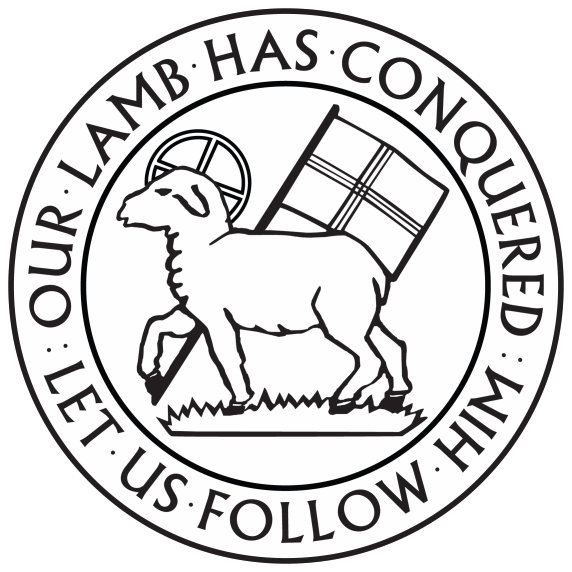 6550 Silas Creek ParkwayWinston-Salem, NC 27106                      	336-768-5629www.fairviewmoravianchurch.orgWatchword for 2022They rise in the darkness as a light for the upright;they are gracious, merciful, and righteous.					                         Psalm 112:4Twenty Second Sunday after PentecostAll Saints DayDay of RemembranceNovember 6, 2022, 10:00 AMWatchword for the Week:For I know that my redeemer lives, and that at the last he will stand upon the earth				                            Job 19: 25Prelude              Call to Worship: Hymn 390           For All the SaintsWelcome and Announcements	   Pastor Tony Hayworth   Prayers of the People/Pastoral Prayer	Liturgy: Service of Remembrance, insert	                     Sandy Smith            Giving of Tithes and Offerings to the Lord	Prayer of Dedication	Anthem           	        O Worship the King                  	      	      HayesO worship the King, all glorious above!  And gratefully sing His wonderful love;Our shield and defender the ancient of days, pavilioned in splendor, and girded with praise.  O tell of His might, O sing of His grace, whose robe is the light, whose canopy space!  His chariots of wrath the deep thunder clouds form, and dark is His path on the wings of the storm.  They bountiful care what tongue can recite?  It breathes in the air, it shines in the light, it streams from the hills, it descends to the plain, and sweetly distills in the dew and the rain.  Frail children of dust, and feeble as frail, in thee do we trust, nor find thee to fail; thy mercies how tender, how firm to the end, our maker, defender, redeemer, and friend.  Amen!“O Worship the King”Arranged by Mark Hayes,Daybreak Music©1997 by Hal Leonard CorporationCCLI License #751334Doxology        Praise God from Whom All Blessings Flow          OLD 100THPraise God from whom all blessings flow;Praise him, all creatures here below;Praise him above, ye heavenly host;Praise Father, Son, and Holy Ghost. Amen!     Children’s Message					        				  Kathy DavisReading of God’s Word			               				    Marshall Mathers		Psalm 149 	Ephesians 1: 11-23Hymn 389                       All Who Have Gone Before UsSermon                                  O Joyful Poverty				  Pastor Tony                                                       Luke 6: 20-31Hymn 394                     Ten Thousand Times Ten ThousandBenedictionPostlude                                   	Sunday School classes follow worship each Sunday.Please sign the Friendship Register at the end of your row and pass it down.  If you would like information about our activities or becoming a member of Fairview, please indicate your wish in the appropriate space.Children three years old and under may go to the Nursery.The flowers today are given to the Glory of God by the Women’s Fellowship.Thank you to my Fairview family for all the calls, cards, and most of all your prayers during my hospital stay and recuperation.  I felt your prayers every day and I appreciate your love and support. Danny FlowersSunday’s Worship Attendance: 51Pledges/Offerings/Gifts/Other for October 30    $2,467.00Month Budget Needs                                    $36,104.25Monies Received Month to Date                    20,423.00               Needed as of October 30              $15,681.25Reminders:  *Special Called Church Council – today after WorshipBand Practice – Sunday, November 6 at 4:30p.m.-FHMusic & Worship Committee Mtg. – Monday. November 7 at 5:30p.m.-CRFood Drive – Saturday, November 12 from 11a.m. to 1p.m.Candle Trim – Monday. November 14 at 10a.m.Prayer Shawl Group, Monday, November 14 at 10a.m.-PJt. Bd. Meeting – Monday, November 14 at 5:30p.m.-FHOutreach Committee Mtg. – Thursday, November 17 at 11a.m.-CRChurch Council – November 20, after WorshipPRAYER CONCERNS THIS WEEKOur Church Family:Doris Brame, Judy Byerly, Collins Family, Ann Carroll, Bob Dalton, Corky and Danny Flowers, Riff Footland, Sondra Goforth, Anne Griffin, John Harrold, Dorcas and Ken Hauser, Peggy Hoyle, Jolleen Johnson, Jean and Harvey Lunsford, Nancy Manuel, Lucy Millikan, Brenda Miller, Tom Nicholson, Doris “DG” Noell, Joanna and Bill Oehman, Harry Sapp, Larry Sprinkle, Pam Tatum, Lindsay Tise, Nancy and Ken Tomberlin, Diane Wright.Our Family and Friends:Thelma Fulp (Sheri Fulp’s mother), Tina Markanda (friend of Candice and Rod Back), Mary Kolischak (friend of Candice and Rod Back), Drew Mayse (friend of Pam Tatum), Larry McRacken (friend of Susan and Gary Hope), Gayle Pfaff (family of Bobby Bennett), Cele Shaver (cousin of Pam Tatum), Chip Van (friend of Pam Tatum).Pray for our Friends and Family in the Military:Jordan Hailey (Navy – son of Jerry Hailey), Daniel Millikan (Army – son of Dianne & Alan Millikan), Jeremiah Millikan (Navy – son of Dianne & Alan), Christian Nixon (National Guard – nephew of Candice & Rod Back,  Eric Tise (Air Force– grandson of Lindsay Tise).Fairview’s Annual Church Council will convene in the sanctuary on Sunday, November 20, following the 10:00a.m. worship service.  All communicant members of the congregation are encouraged to attend and participate.  The Nominating Committee members, Cynthia Faircloth-Chair, Shirley Byerly, Dianne Millikan and Mollie Rascoe present the following slate: Elders (we will elect two): Melinda Yarbrough and Marshall Mathers.  Trustees (we will elect two): Melissa Thompson and Doris Bostian.  Central Trustee: Barry Self.  Central Elder: Jerry Hailey.  Nominations can be made from the floor (be sure the nominee has approved his/her name for nomination).  Respectfully, the Nominating Committee.Everyone is invited to be involved in each of the ministry areas of the congregation.  If you have questions about becoming a participant in our music ministry, children’s ministry, Sunday School, outreach projects or mission efforts, please speak to an usher.Candle-Lighting Service of RemembranceWe gather this morning to celebrate the lives of persons we name as saints.Some of them are living, others have completed their physical lives here on earth.Some have touched us personally, others have touched and called into question the institutions and structures of our society.But all have shaken our being – all have been examples of lives of wholeness, working for justice.  We celebrate these persons and their lives in all aspects of God’s creation!God of grace and glory, we come today to remember those in our church family who have entered into your more immediate presence during this year.  As we remember those who have died and affirm that they are in God’s keeping, we light candles as an act of remembrance.  We come to remember especially before you today: Alice BessLewis PhillipsRuth SandersRuby PulliamHewitt GilbertGeorge BrannockRoger CarmichaelMarjorie HumbertBill DavisLillie Mae JoyceAnne CollinsGod, our Father, we thank you that you sent your Son Jesus Christ to die for us and rise again.  His cross declares your love to be without limit; his resurrection, that death our last enemy is doomed.  By his victory we are assured of the promise that you will never leave us or forsake us; that neither death nor life, nor things present nor things to come, can separate us from your love.  We sum up our prayers in the words that Jesus taught us:Our Father, who art in heaven, hallowed be thy name.
Thy kingdom come. Thy will be done on earth, as it is in heaven.  Give us this day our daily bread.  And forgive us our trespasses as we forgive those who trespass against us.  And lead us not into temptation, but deliver us from evil. For thine is the kingdom, and the power, and the glory, forever and ever.  Amen.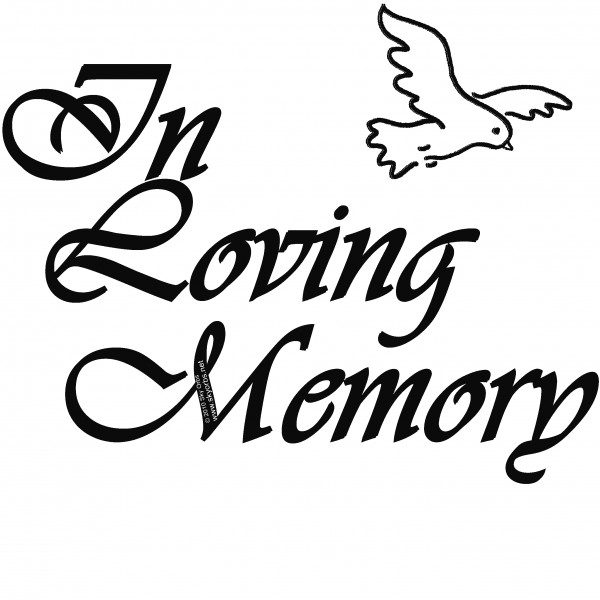 